PERSONAL INFORMATIONHubavena Georgieva Dimitrova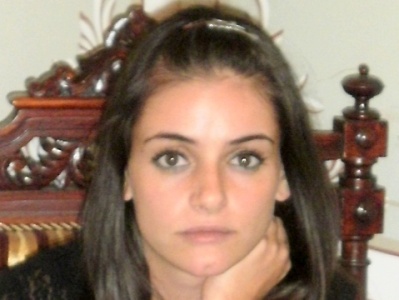  1 Maragidik, floor 1, apt. 3, Plovdiv 4000, Bulgaria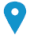  Replace with telephone number     0886063946       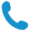 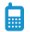 hubavkaaa@abv.bg      hubavenaland@gmail.com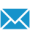 Sex female | Date of birth 02.09.1986 | Nationality Bulgarian JOB APPLIED FORPOSITIONTranslator/Linguist with English and BulgarianWORK EXPERIENCE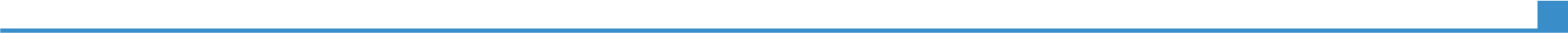 November  2015 – till now                February  2012  - till now November  2013 – February 2014Translator with English and BulgarianNovember  2015 – till now                February  2012  - till now November  2013 – February 2014“Freelance translatorNovember  2015 – till now                February  2012  - till now November  2013 – February 2014Translating various documents and texts from English into BulgarianNovember  2015 – till now                February  2012  - till now November  2013 – February 2014Business or sector Education, Courses, TranslationsIndividual Teacher of EnglishTeaching English Language, English Grammar, English PronunciationBusiness or sector Education, ScienceTravel Writer in English and Bulgarian; Chief Editor in English you-hotels.comWriting travel articles about different  cities from all around the worldEditing all travel articles written in English Business or sector Arts and EntertainmentEDUCATION AND TRAININGOctober 2013 – November 2014November  2011 – October 2013   October 2007 – December 2011    September 2000 – May 2005    Master’s Degree of English Philology –  Linguistics and TranslationThe Paisii Hilendarski University of  Plovdiv, Bulgaria   Linguistics, Technical Translation, Legal Translation, Literary Translation, Translator as a Profession, etc.Master’s Degree of English Language and MethodsThe Paisii Hilendarski University of  Plovdiv, Bulgaria    English language, English morphology, English syntax, Methods, etc.Replace with EQF (or other) level if relevantOctober 2013 – November 2014November  2011 – October 2013   October 2007 – December 2011    September 2000 – May 2005    Bachelor’s Degree of Special EducationThe Paisii Hilendarski University of  Plovdiv, Bulgaria    Special teaching, Speech therapy, Mental Retardation Teacher, etc.Bachelor’s Degree of Special EducationThe Paisii Hilendarski University of  Plovdiv, Bulgaria    Special teaching, Speech therapy, Mental Retardation Teacher, etc.October 2013 – November 2014November  2011 – October 2013   October 2007 – December 2011    September 2000 – May 2005    English Language Learning ClassSecondary School Neofit Rilski, Harmanli, Bulgaria    English language, Bulgarian language, Maths, History, etc.English Language Learning ClassSecondary School Neofit Rilski, Harmanli, Bulgaria    English language, Bulgarian language, Maths, History, etc.PERSONAL SKILLSMother tongue(s)BulgarianBulgarianBulgarianBulgarianBulgarianOther language(s)UNDERSTANDING UNDERSTANDING SPEAKING SPEAKING WRITING Other language(s)Listening Reading Spoken interaction Spoken production EnglishExcellentExcellentExcellentExcellentExcellentC2C2C2C2C2Levels: A1/2: Basic user - B1/2: Independent user - C1/2 Proficient userCommon European Framework of Reference for LanguagesLevels: A1/2: Basic user - B1/2: Independent user - C1/2 Proficient userCommon European Framework of Reference for LanguagesLevels: A1/2: Basic user - B1/2: Independent user - C1/2 Proficient userCommon European Framework of Reference for LanguagesLevels: A1/2: Basic user - B1/2: Independent user - C1/2 Proficient userCommon European Framework of Reference for LanguagesLevels: A1/2: Basic user - B1/2: Independent user - C1/2 Proficient userCommon European Framework of Reference for Languages